ANEXO I – Edital 10/2021 – MODELO DE PROJETO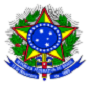 MINISTÉRIO DA EDUCAÇÃOINSTITUTO FEDERAL DE EDUCAÇÃO, CIÊNCIA E TECNOLOGIA DO SUL DE MINAS GERAIS – IFSULDEMINASEdital nº 10 /2021EDITAL DE FOMENTO INTERNO DE PROPOSTAS DE ATIVIDADES DE PESQUISA E/OU EXTENSÃO – Campus Avançado Carmo de Minas(TÍTULO DO PROJETO)Linha Temática e Subtemas (opcional)<TIPO DE PROJETO> (extensão; pesquisa; extensão com interface em pesquisa)<Data> <Local>INFORMAÇÕES GERAIS: Título do projeto: Este projeto é passível de proteção da propriedade industrial?(  ) Sim (  ) NãoQual modalidade?(  ) Patente(  ) Software (  ) Desenho Industrial (  ) Cultivar (  ) Direito Autoral Coordenador:Telefone: 						E-mail:Endereço no Lattes:    Associação/grupo ou entidade parceira do projeto: (caso houver)Município:Telefone:						E-mail:Representante:    Membros:Local de Execução do Projeto: Período de Execução: Início:Término:(nome) Coordenador(a) do Projeto 1. ANTECEDENTES, JUSTIFICATIVAPOR QUE ESTE PROJETO É IMPORTANTE? POR QUE FAZER? PARA QUE FAZER? QUAIS AS QUESTÕES A SEREM RESOLVIDAS?Demonstrar a relevância do projeto em questão. Que contribuições o projeto trará para a sociedade e o público atendido.2. REFERENCIAL TEÓRICOO QUE JÁ FOI ESCRITO SOBRE O TEMA?É o embasamento teórico do seu projeto, o que vai fundamentá-lo. Organizar um capítulo em que você vai descrever o que já foi feito na área específica do projeto.3. OBJETIVOSO QUE SE PRETENDE DESENVOLVER?Deve esclarecer o que se pretende atingir com a realização do trabalho, com a implementação do projeto. Deve ser explicitado por verbos no infinitivo: determinar, estabelecer, estudar, analisar, comparar, introduzir, elucidar, explicar, contrastar, discutir, demonstrar, etc.)3.1. Objetivo Geral: Corresponde à finalidade maior que o projeto quer atingir. Deve expressar o que se quer alcançar ao final do projeto.3.2. Objetivos Específicos: Corresponde às ações que se propõem a executar dentro de um determinado período de tempo. Apresentam caráter mais concreto. Têm função intermediária e instrumental, indicando o caminho para se atingir o objetivo geral.4. METODOLOGIACOMO O TRABALHO SERÁ REALIZADO?Explicar detalhadamente como o trabalho será desenvolvido, etapa por etapa, e quem participará do projeto. Explicação sobre os procedimentos técnicos, e a metodologia que será utilizada.5. CRONOGRAMAQUANDO CADA ETAPA DO PROJETO SERÁ DESENVOLVIDA? Descrição das etapas do projeto, relacionadas ao tempo utilizado para a realização de cada uma.6. ORÇAMENTO FINANCEIROQUANTO DE RECURSO SERÁ INVESTIDO NESTE PROJETO? Explicite quais recursos materiais e financeiros estão disponíveis ou serão necessários para a realização do trabalho.Citar a fonte financiadora caso não sejam utilizados recursos do IFSULDEMINAS. Os solicitantes devem atentar para solicitar os materiais de consumo disponíveis no Campus.7. REFERÊNCIAS BIBLIOGRÁFICASItem obrigatório. É o que dará validade aos conceitos, teorias utilizadas. Citar qualquer fonte utilizada no desenvolvimento do trabalho de acordo com as normas da ABNT.Local ,(dia) de ( Mês) de 2021. ANEXO II- CRITÉRIOS PARA ANÁLISE DAS PROPOSTAS DE EXTENSÃO/FIC/EVENTOS:ANEXO III- CRITÉRIOS PARA ANÁLISE DAS PROPOSTAS DE PESQUISAANEXO IV – PROJETO PEDAGÓGICO DE CURSO DE FORMAÇÃO INICIAL E CONTINUADA- FICMINISTÉRIO DA EDUCAÇÃOINSTITUTO FEDERAL DE EDUCAÇÃO, CIÊNCIA E TECNOLOGIA DO SUL DE MINAS GERAIS – IFSULDEMINASEdital nº 10/2021PROJETO PEDAGÓGICO DE CURSO (FIC)Nome do cursoNome do Campus Ano CNPJ:Razão Social:Endereço Cidade/UF/CEPResponsável pelo curso e e-mail de contatoSite da InstituiçãoCaso haja parceriaRazão Social Esfera Administrativa Endereço Cidade/UF/CEP SiteResponsável Nome do curso Eixo tecnológico(   ) Formação Inicial(   ) Formação ContinuadaCaracterísticas do curso(   ) PROEJA Ensino Fundamental(   ) PROEJA Ensino Médio(   ) OutrasNúmero de vagas por turma Frequência da oferta Carga horária total Periodicidade das aulas Turno e horário das aulas Local das aulas ANEXO V – Edital 10/2021 – CHECKLIST - Inexigibilidade de Curso FICMINISTÉRIO DA EDUCAÇÃOINSTITUTO FEDERAL DE EDUCAÇÃO, CIÊNCIA E TECNOLOGIA DO SUL DE MINAS GERAIS – IFSULDEMINASANEXO VI – Edital 10/2021 – DECLARAÇÃO AUSÊNCIA DE PARENTESCOMINISTÉRIO DA EDUCAÇÃOINSTITUTO FEDERAL DE EDUCAÇÃO, CIÊNCIA E TECNOLOGIA DO SUL DE MINAS GERAIS – IFSULDEMINAS        	DECLARO para os devidos fins que não possuo parentesco consanguíneo ou afim, até 3° grau, com membro e/ou servidor do Instituto Federal de Educação, Ciência e Tecnologia do Sul de Minas.        	Assumo total responsabilidade sobre as informações contidas neste documento. Por ser expressão da verdade, dato e assino o presente documento, ficando ciente de que, no caso de inveracidade comprovada, estarei sujeito às penalidades cabíveis.________________________/MG, em ____/____/________._______________________________________________AssinaturaANEXO VII – Edital 10/2021 – DECLARAÇÃO DE NOTÓRIO SABERMINISTÉRIO DA EDUCAÇÃOINSTITUTO FEDERAL DE EDUCAÇÃO, CIÊNCIA E TECNOLOGIA DO SUL DE MINAS GERAIS – IFSULDEMINASDECLARAÇÃO                      	Declaro que _____________________________ (nome_instrutor) foi aprovado pelo edital 04/2020 “EDITAL PARA PROPOSTAS DE ATIVIDADES DE EXTENSÃO E PESQUISA DE FOMENTO INTERNO (PROJETOS, EVENTOS e FIC) – Campus Avançado Carmo de Minas”. O instrutor acima mencionado está apto para ministrar o Curso FIC de ___________________________ (nome_curso) que será realizado em   ___________________ (local)   conforme consta em Resultado final do Edital 04/2020.Atenciosamente,________________________/MG, em ____/____/________._____________________________________ <Coordenador_do_Projeto>ANEXO VIII– Edital 10/2021 – MODELO DE TERMO DE ACEITAÇÃOMINISTÉRIO DA EDUCAÇÃOINSTITUTO FEDERAL DE EDUCAÇÃO, CIÊNCIA E TECNOLOGIA DO SUL DE MINAS GERAIS – IFSULDEMINASTERMO DE ACEITAÇÃO DE PARCEIROS ENVOLVIDOSO (A) ___________________ (Nome da Instituição) está de acordo com a execução do projeto ___________________________ (Título do projeto), coordenado por ___________________________ (Nome do coordenador do projeto), que será desenvolvido em parceria com o Instituto Federal de Educação Ciência e Tecnologia do Sul de Minas – Campus Avançado Carmo de Minas, e assume o compromisso de apoiar o desenvolvimento do referido projeto de extensão nesta instituição durante sua execução.Carmo de Minas,___ de _______, 2021______________________________________Assinatura do responsável institucional ou setorialCarimbo com identificação ou CNPJ ANEXO IX – Edital 10/2021 – MODELO DE ATESTADO DO GEAPEMINISTÉRIO DA EDUCAÇÃOINSTITUTO FEDERAL DE EDUCAÇÃO, CIÊNCIA E TECNOLOGIA DO SUL DE MINAS GERAIS – IFSULDEMINASATESTADOO Grupo de Estudos e Análises de Projetos Educacionais (GEAPE) do Campus __________________ representado pelo(a) servidor(a) __________________ SIAPE _______, cargo ________________, atesta, para os devidos fins, que o(a) servidor(a) ______________________________, SIAPE ________, cargo ______________ lotado ao campus _______________ , proponente do projeto _________________________ no Edital 51/2018, não possui, junto ao referido campus, pendência de nenhuma natureza em atividades de Pesquisa e Extensão.(nome)____________________________Representante do GEAPE ANEXO X – Edital 10/2021 – DADOS DO EVENTOMINISTÉRIO DA EDUCAÇÃOINSTITUTO FEDERAL DE EDUCAÇÃO, CIÊNCIA E TECNOLOGIA DO SUL DE MINAS GERAIS – IFSULDEMINAS1.1 Nome completo do Evento *1.2 Carga Horária *1.3 Objetivo do Evento *1.4 Tipo de Evento *( ) Curso    ( ) Concurso    ( ) Congresso    ( ) Debate    ( ) Dia de Campo   ( ) Encontro( ) Feira    ( ) Festival    ( ) Mesa Redonda    ( ) Oficina    ( ) Palestra    ( ) Semana de Curso( ) Seminário    ( ) Simpósio    ( ) Reunião    ( ) Gincana    ( ) Jogos esportivos    ( ) Fórum1.5 Área *  ( ) Administração    ( ) Alimentos   ( ) Informática ( ) Cultura ( ) Esporte  ( ) Educação1.6 Data Inicial (previsão): 				Data Final (previsão):Horário Inicial (previsão): Horário Final (previsão): 1.7 Justificativa:1.8 Objetivos:1.9 Público atendido:1.10 Metodologia do evento:1.11. Cronograma de tarefas:Observação (Caso queira relatar alguma informação extra para esse dia):2 - Dados da CoordenaçãoCoordenador do evento: Equipe auxiliar:3 - Previsão orçamentária:ANEXO XI - Edital 10/2021 INSTRUÇÃO NORMATIVA PPPI 003, de 25 de outubro de 2018MINISTÉRIO DA EDUCAÇÃOINSTITUTO FEDERAL DE EDUCAÇÃO, CIÊNCIA E TECNOLOGIA DO SUL DE MINAS GERAIS – IFSULDEMINASINSTRUÇÃO NORMATIVA PPPI 003, de 25 de outubro de 2018Institui texto explicativo a ser colocado em editais que envolvam pesquisa, pós-graduação e inovação no IFSULDEMINASA Pró-Reitora de Pesquisa, Pós-Graduação e Inovação (PPPI) no uso de suas atribuições, conforme competências estabelecidas pela Resolução CONSUP 058/2014, institui a Instrução Normativa nº 003, de 25 de outubro de 2018, que trata sobre a adição de um texto explicativo a ser colocado em editais que envolvam pesquisa, pós-graduação e inovação:“Os projetos de pesquisa que  envolvam  seres  humanos  de  forma  direta  ou  indireta	e experimentação com animais deverão estar em conformidade com a legislação pertinente à ética em pesquisa. De acordo com a Resolução do Conselho Nacional de Saúde n° 466/2012, “toda pesquisa envolvendo seres humanos deverá ser submetida à apreciação de um Comitê de Ética em Pesquisa antes de se iniciar os experimentos”. Para criação e utilização de animais em atividades de ensino e pesquisa científica, os pesquisadores deverão respeitar os dizeres e diretrizes da legislação vigente (Lei 11.794/2008).Cabe ao orientador do projeto a responsabilidade pela submissão do mesmo à análise dos Comitês e Comissões (Ética em Pesquisa – CEP ou Ética no Uso de Animais - CEUA) até a data limite de inscrição de projetos conforme o presente edital.A não aprovação do projeto deve ser imediatamente comunicada à PPPI, implicando na desclassificação do projeto e restituição dos valores, caso tenha acontecido o recebimento da bolsa.Tratando-se de projetos que envolvam patrimônio genético nacional ou conhecimento tradicional associado, deve-se respeitar as legislações vigentes (Lei 13.123/2015 e Decreto 8.772/2016) e suas alterações quando houver, sendo obrigatório o cadastro no Sistema Nacional de Gestão do Patrimônio Genético e do Conhecimento Tradicional Associado - SisGen.Para todas as situações acima descritas, após aprovação do projeto pelo Comitê/Comissões e, caso não tenha sido inserido o comprovante no ato da submissão do projeto, o documento de aprovação deverá ser enviado junto com o relatório parcial e nos casos em que houver utilização do cartão pesquisador, enviado junto com a documentação do cartão”.Pouso Alegre/MG, 30 de outubro de 2018.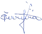 Sindynara FerreiraPró-Reitora de Pesquisa, Pós-Graduação e Inovação Portaria nº 737 de 04/06/2018ANEXO XII – Edital 10/2021 – MODELO DE RELATÓRIO FINAL DO PROJETO    MINISTÉRIO DA EDUCAÇÃOINSTITUTO FEDERAL DE EDUCAÇÃO, CIÊNCIA E TECNOLOGIA DO SUL DE MINAS GERAISTIPO DE PROJETO RELATÓRIO FINAL DO PROJETO1 - PROJETO2 – BOLSISTAS2.12.23 – RESULTADOS OBTIDOS4 – DEMAIS CONSIDERAÇÕES ACERCA DA EXECUÇÃO DO PROJETOANEXO XIII – Edital 10/2021 – Termo de Autorização dos Pais ou ResponsávelProposta: ________________________________________________________________Estudante: _______________________________________________________________CPF: _____._____._____-___Declaro conhecer e aceitar os critérios e as normas que regem o Edital 10/2021, no qual o estudante __________________________________________, neste ato sob minha responsabilidade, participará desenvolvendo as atividades no Instituto Federal de Educação, Ciência e Tecnologia do Sul de Minas Gerais (IFSULDEMINAS), com carga horária de _____ horas semanais e receberá durante a vigência do programa o valor mensal de R$ __________ referente à bolsa.Assumo o compromisso de devolver ao IFSULDEMINAS, em valores atualizados, a(s) mensalidade(s) recebida(s) indevidamente, caso os requisitos e os compromissos do plano de trabalho do projeto mencionado não sejam cumpridos.Certifico como verdadeiras as informações prestadas acima e autorizo o estudante identificado a participar do programa, nas condições definidas no edital.______________________________ /_____, _____ de ____________ de 2021.Assinatura do responsável: __________________________________________________Nome completo do responsável : _____________________________________________CPF do responsável: _____._____._____-___Telefone: (___) __________-________E-mail: __________________________________________________________________(Anexar cópia do RG do responsável)Nome Titulação máxima Instituição pertencenteFunçãoATIVIDADESAbrMaiJunAtividade 01 Atividade 02Atividade 03ItemDescrição detalhadaQtide/unidadeValor unitário (R$)Valor totalRubricaMateriais de consumoMateriais de consumoMateriais de consumoMateriais de consumoMateriais de consumo12...Total de material de consumo (R$)Total de material de consumo (R$)Total de material de consumo (R$)Total de material de consumo (R$)Material permanenteMaterial permanenteMaterial permanenteMaterial permanenteMaterial permanente12...Total de material permanente (R$)Total de material permanente (R$)Total de material permanente (R$)Total de material permanente (R$)Valor total requisitado no projeto (R$)Valor total requisitado no projeto (R$)Valor total requisitado no projeto (R$)Valor total requisitado no projeto (R$)CRITÉRIOSAVALIADOR 1AVALIADOR 2MÉDIARelevância social (5-15) Fundamentação bibliográfica (5-10)Nível de impacto do projeto na comunidade local (5-20)Viabilidade técnica (5-10)Justificativa em consonância com a missão IFSULDEMINAS (5-15)Metodologia adequada aos objetivos (5-15)Cronograma com tarefas bem definidas (5-10)Parceiros envolvidos (0-5) CRITÉRIOSAVALIADOR 1AVALIADOR 2MÉDIARelevância (5-15) Fundamentação bibliográfica (5-10)Nível de impacto do projeto na comunidade científica (5-20)Viabilidade técnica (5-10)Justificativa em consonância com a missão IFSULDEMINAS (5-15)Metodologia adequada aos objetivos (5-15)Cronograma com tarefas bem definidas (5-10)Contribuição para a inovação (0-5)Checklist – Inexigibilidade Curso FICChecklist – Inexigibilidade Curso FICRequisiçãoJustificativaEdital de SeleçãoResultado da SeleçãoCND Receita Federal, CNDT, CEIS, CN Improbidade Administrativa, CN TCU Declaração da PROEX / PROEN (Sobre o Notório Saber) Plano Pedagógico do CursoFicha Cadastral e documentos (documentos pessoais, diplomas, certificados)Declaração de inexistência de vínculo familiar Portaria Curso FIC (ou Resolução Curso) se houverAtestado de Disponibilidade OrçamentáriaAutorização Ordenador de DespesasMinuta de Contrato / Carta ContratoParecer JurídicoRatificaçãoPublicação no D.O.U.EmpenhoTermo de Arquivamento/Envio para contratoFundamentação Legal para Inexigibilidade Art. 25, ____ Lei 8.666/93Nome:Estado Civil:Documento de Identidade nº.:Órgão Expedidor/UF:Data de Expedição:CPF nº.:ItemDescrição detalhadaQtide/ unidadeValorunitário (R$)Valor totalRubricaItemDescrição detalhadaQtide/ unidadeValorunitário (R$)Valor totalRubricaMateriais de consumoMateriais de consumoMateriais de consumoMateriais de consumoMateriais de consumo12...Total de material de consumo (R$)Total de material de consumo (R$)Total de material de consumo (R$)Total de material de consumo (R$)Material permanenteMaterial permanenteMaterial permanenteMaterial permanenteMaterial permanente12...Total de material permanente (R$)Total de material permanente (R$)Total de material permanente (R$)Total de material permanente (R$)Valor total requisitado no evento (R$)Valor total requisitado no evento (R$)Valor total requisitado no evento (R$)Valor total requisitado no evento (R$)Nome do Projeto:Coordenador(a):Campus:Local de execução:Início do projeto:Final do projeto (ou previsão de término):Bolsistas internos (alunos)Bolsistas internos (alunos)Quantidade: 1Valor total solicitado para bolsas internasValor total utilizado para bolsas internasJustificativa de uso de recurso(caso não tenha sido utilizado o valor total solicitado ou tenha havido qualquer alteração e demais considerações)Resumo das atividades desenvolvidas pelos bolsistas internos (alunos)Bolsistas externos (profissionais)Bolsistas externos (profissionais)Quantidade:Valor total solicitado para bolsas externasR$ --Valor total utilizado para bolsas externasR$ --Justificativa de uso de recurso(caso não tenha sido utilizado o valor total solicitado ou tenha havido qualquer alteração)Resumo das atividades desenvolvidas pelos bolsistas externos (profissionais)